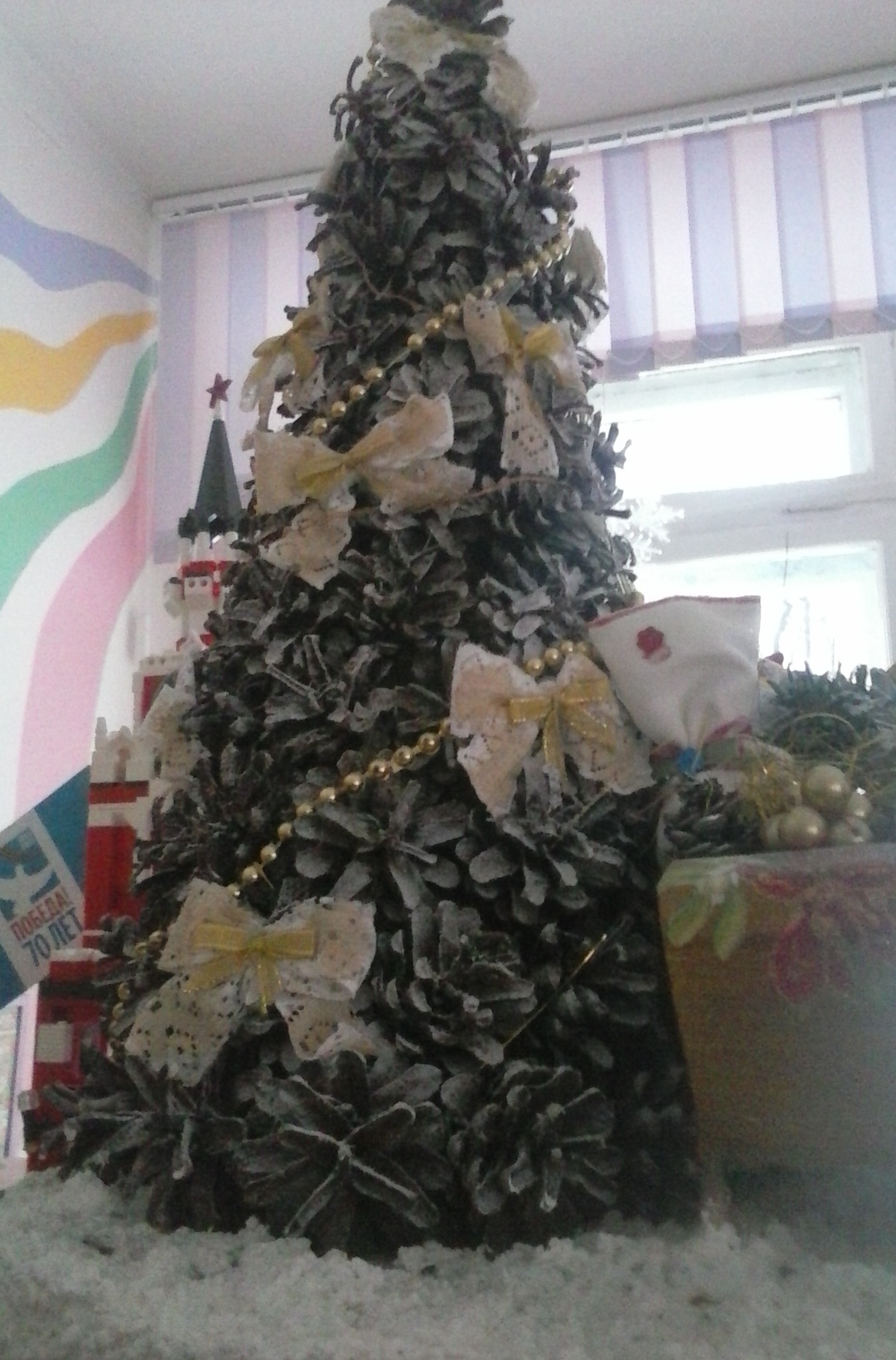 “Волшебное платье для елочки”